Сценарий праздника «Дню матери»ЦЕЛЬ: развитие интонационной выразительности речи детей посредством кукольной постановки сказки «Серая Шейка».Задачи: Образовательные:-знакомство детей с творчеством уральского писателя Д.Н.Мамина-Сибиряка.Коррекционно- развивающие:-совершенствование общих речевых навыков.-расширение словарного запаса детей.Воспитательная:-воспитание интереса детей к творчеству автора.Оборудование: аудиозаписи, видеозаписи, ширма, куклы бибабо.В: Здравствуйте, дорогие женщины и все отдыхающие профилактория. Спасибо, что пришли на нашу встречу. Дети подготовительной к школе группы детского сада №193 поздравляют вас с приближающимся Днем Матери и спешат порадовать своим выступлением.  - День Матери - праздник особый,    Отметим его в ноябре.    Зимы ожидает природа,     Морозец уже на дворе.              Но мы дорогим нашим мамам              Праздник весёлый подарим.              Тепла и улыбок желаем.               Привет вам наш детский оставим.М: - Поздравляю, мама, с праздником тебя!        Ты – лучшая на свете, точно знаю я.В:  - Руки мамины возьму, нежно поцелую.        Как же сильно я люблю милую, родную!В:  В этот предпраздничный день мы не могли оставить без внимания дорогих бабушек. Ведь они тоже мамы. Они продолжают дарить свою любовь своим детям и внукам. Эти тёплые слова звучат в ваш адрес, наши милые бабушки. Е: - Очень бабушку свою         маму мамину люблю.        У неё морщинок много        И на лбу седая прядь.        Так и хочется потрогать,          А потом поцеловать.В: - Бабушка, как солнышко       Всех согреет взглядом.       Как внучатам хорошо       С бабушкою рядом.В:  Несомненно, ваши дети и внуки очень любят вас, милые наши бабушки и мамы. Они ласково обращаются к вам: «Мамуля, мамочка, мамусенька; бабулюшка, бабулечка, бабуля». И сейчас мы проведём игру «Подбираем рифму». Две команды «Дошколята – весёлые ребята» и «Зрители» подбирают  рифму к слову:- «мама» - дама, панама, яма;- «мамуля» - кастрюля, дорогуля, красотуля;- «бабушка» - оладушка, забавушка, касатушка;Спасибо, молодцы! Немножко повеселили друг друга. Наши ребята хотели и порадовать вас. Они подготовили театральную постановку «Серая Шейка», по сказке Мамина – Сибиряка. Серая Шейка – это уточка, которая осталась зимовать на реке, потому что хитрая лисица повредила ей крылышко. Как она провела в лесу это трудное время, узнаем из сказочной истории.(Дети играют сказку)В: И в завершении нашей встречи внимательные и заботливые деточки вручат сделанные своими руками подарочки. Это поддувала «Чайные чашки», с которыми мы работаем на занятиях. В этот день мы приглашаем всех испить чайку и насладиться ароматами вкусного цейлонского напитка. Дуйте на горячий чай и вспоминайте нас. Приятного чаепития! До новых встреч!Авторская сказка «Серая Шейка» в стихах по мотивам сказки Мамина-Сибиряка.Осень, осень, осень…(Дети)Ясень листья сбросил.На осинке листикОгоньком горит.Осень, осень, осень…(Дети)Ветер листья носит,И осенний мелкийДождик моросит.Тучи носятся, рыдая. (Дети)Улетают птичьи стаи.Утки в небе клином встали,Серой Шейке помахали,Попрощались и: « Вперёд!»Лишь одна она плывёт.Тревожно колотится сердце. ( Серая Шейка печально)У реки подмерзают бока.От опасности некуда деться.Неужели промёрзнет река?Полынья- вот моё лишь спасение.Не могу я, как птицы, лететь.Значит, твёрдое будет решение.Зиму здесь надо перетерпеть.На душе печаль и грусть.               (ведущ.)Вдруг в кустах раздался хруст.Это я - прыгун-трусишка,                (Заяц)А зовут меня – Зайчишка.Слышу я, что ты в беде.Может, ты расскажешь мне,Что с тобой произошло?Ты не встала на крыло.Ходит по лесу лисица,              ( Серая Шейка)Ищет, где бы поживиться.Подкралась ко мне, схватила.За крыло меня тащила.Повредила мне его.Теперь летать не суждено.Да-а-а! Эта рыжая плутовка         (Заяц)И коварна и хитра.Быстрых зайцев ловит ловко.От неё не жди добра.Чтобы зиму пережить,Буду я с тобой дружить.Зайчик птицу навещает,          (ведущ.)Семенами угощает.Но однажды к ней лисаТропкой заячьей пришла.Ах! Знакомая  Серая Шейка!   ( Лиса)Плыви уж ко мне побыстрей-ка,Утятинки вкусной хочу,Тебя я живьём проглочу.Тебе от меня не отбиться,Одинокая, гордая птица.Хочешь мяском моим закусить? ( Серая Шейка)Постарайся меня изловить.А не страшно на льду поскользнутьсяИ в холодной реке окунуться?Ладно! Некогда мне тут плескаться.         (Лиса)Всё- равно мне сюда возвращаться.В Новый год на морозце такомПолынья эта станет ледком.Уж тогда тебе не отбитьсяОдинокая смелая птица.А зима всё наступает.                      ( ведущ.)С каждым днём мороз крепчает.Снегом землю засыпает.Речку крепким льдом скрывает.Зайчик к уточке идётИ гостинчик ей несёт.(Заяц, присматриваясь к следам на снегу) тревожно!То ли правда, то ли нет,Вижу свежий лисий след.Знать, кума опять явиласьИ над птицею глумилась.Осторожней надо быть,Как бы в пасть не угодить!Зайцу даже невдомёк,           ( ведущ.)По следам старик идёт.Видит, рыжая плутовкаК полынье спустилась ловко.И  мечтает, что с охотыЛисью шкурку принесёт он.Глупая Серая Шейка.                     ( Лиса)Да подплывай же скорей-ка,Я к льдинке плотнее прижмусь,Лягу, к тебе потянусь.Сердце твоё так бьётся,От страха вот-вот….Ба-бах! Удар прогремел в кустах.  ( ведущ.)Охотник спешит к реке,Но рыженькой нет нигде.Лишь Серая Шейка в тоскеТихо плывёт по воде.Вот это диво, я не скрою. (Охотник)Со мною первый раз такоеЧтобы в замёрзшей реке,Утка попалась мне!Погибнешь ты здесь, в лесу.Тебя я домой отнесу.Подаришь ты нам утят.И радовать будешь внучат.( Заяц, радуясь и направляясь в лес, громко кричит)Отличная новость в лесу.   - ЗаяцОхотник спугнул лису.Он Серую Шейку спас. Я всем расскажу сейчас!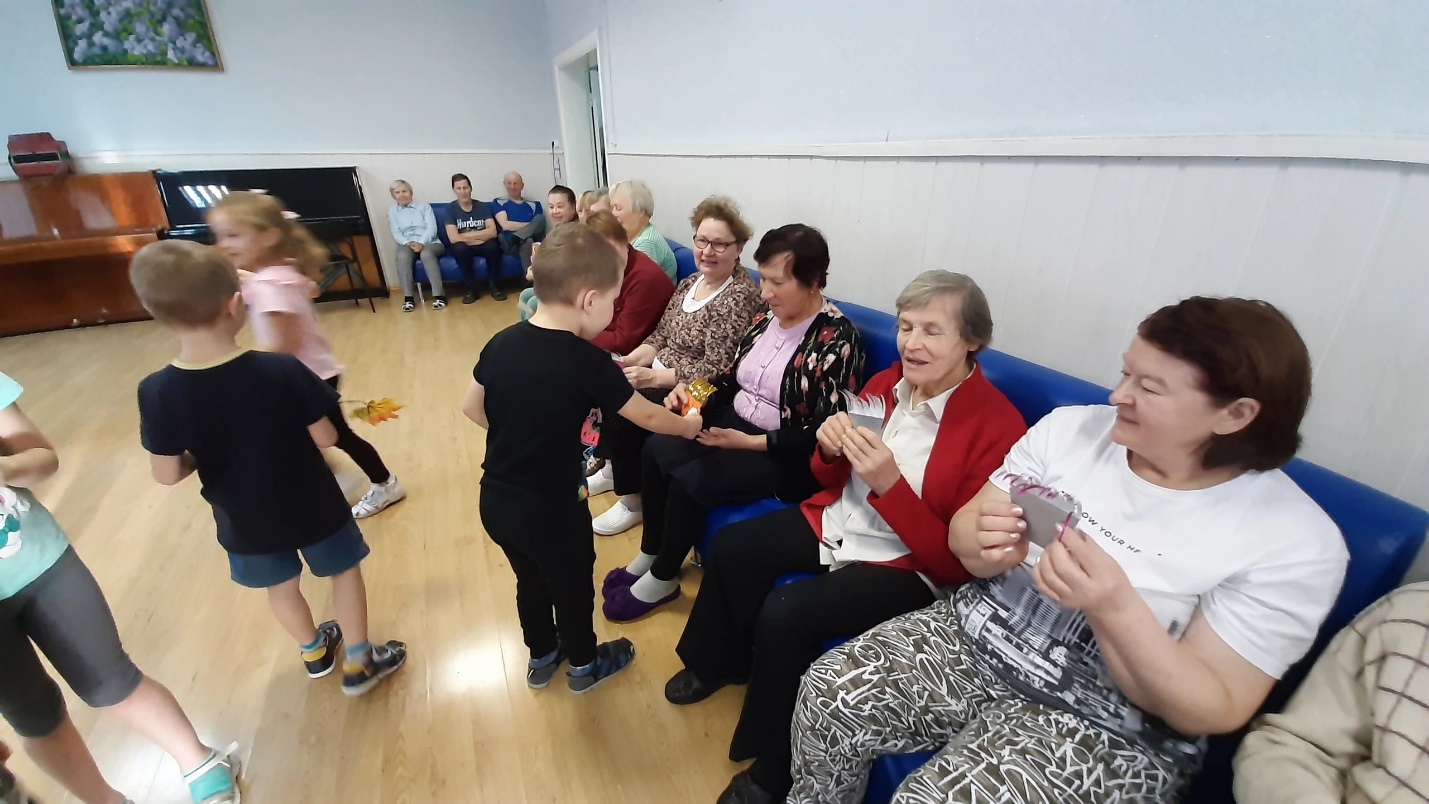 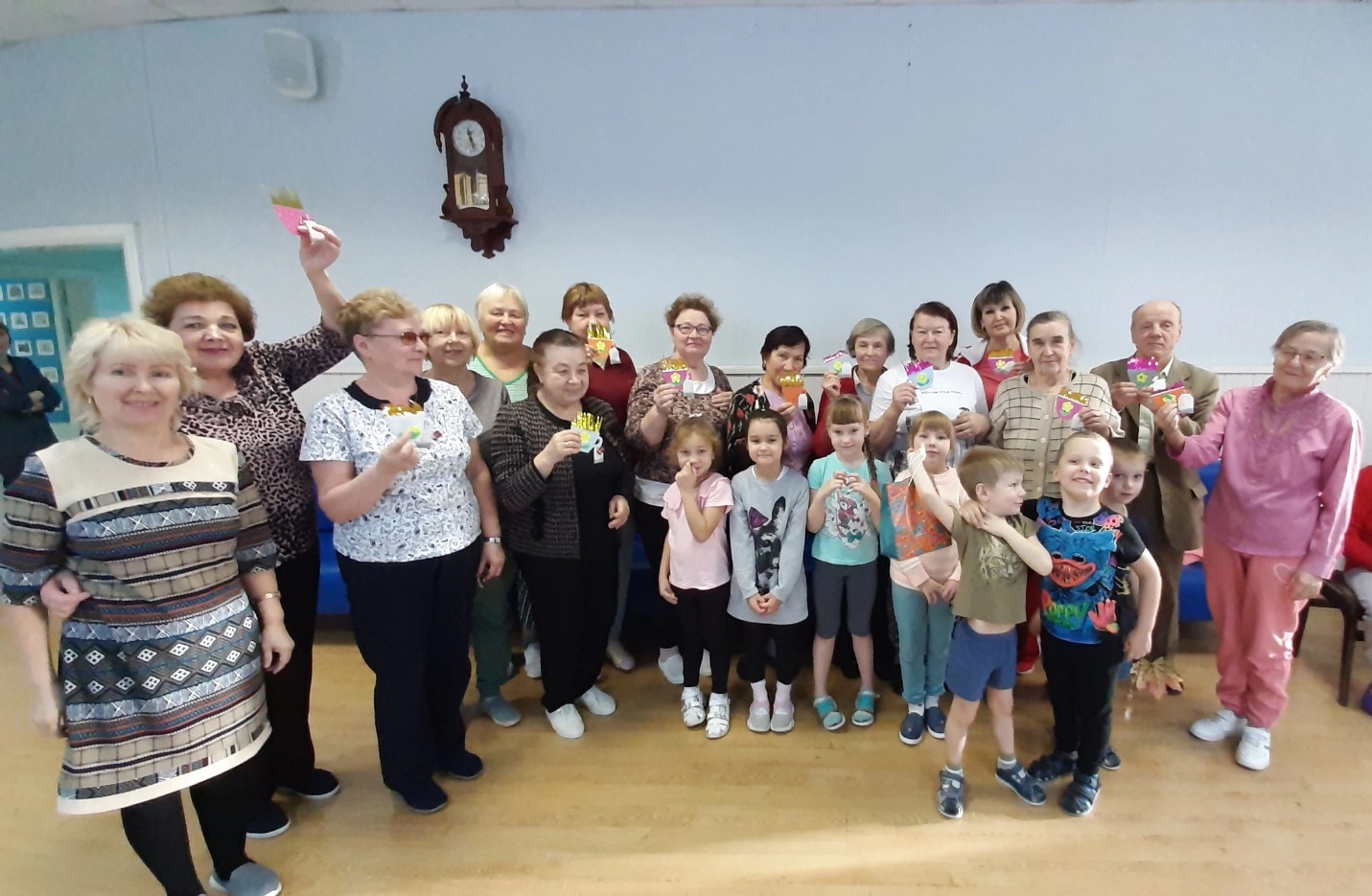 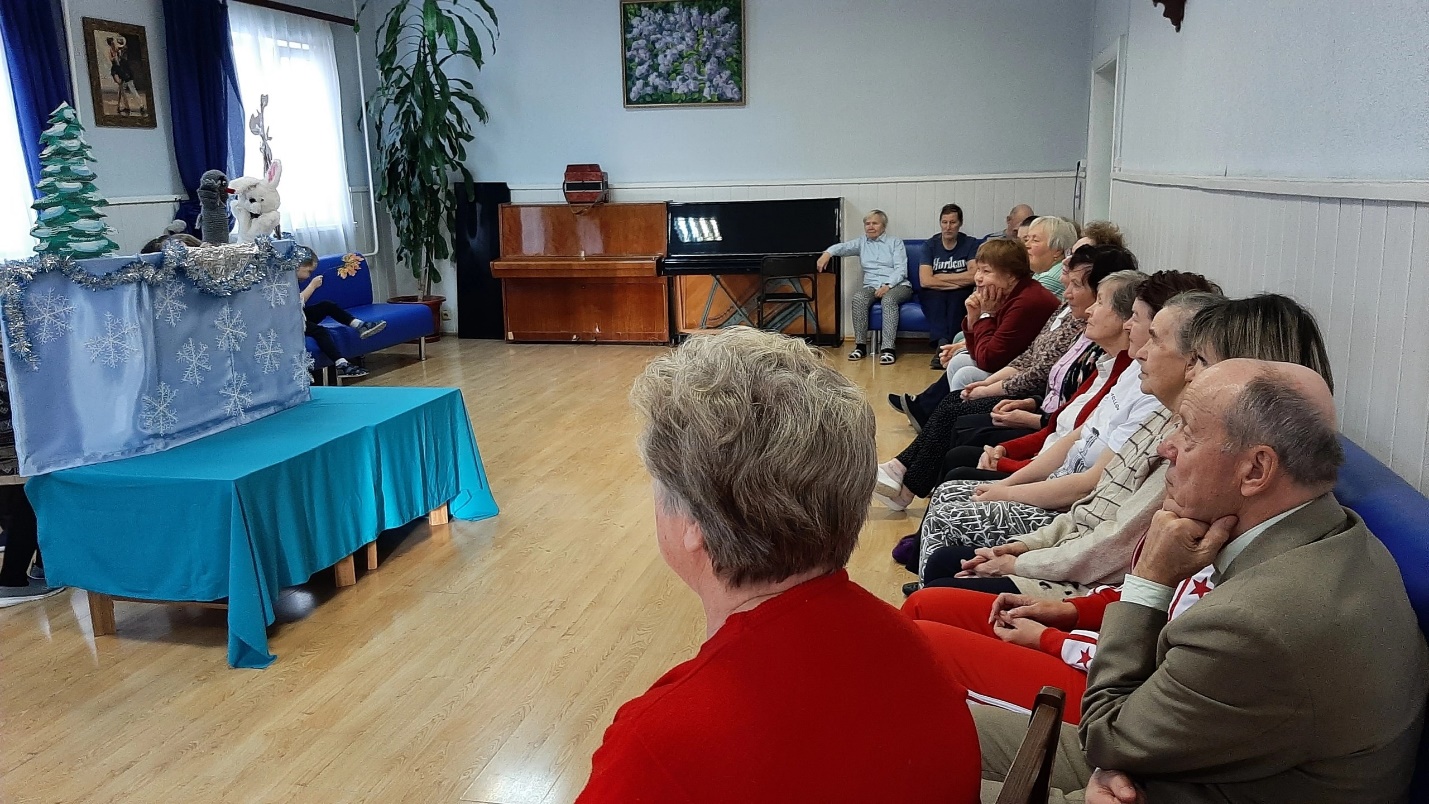 